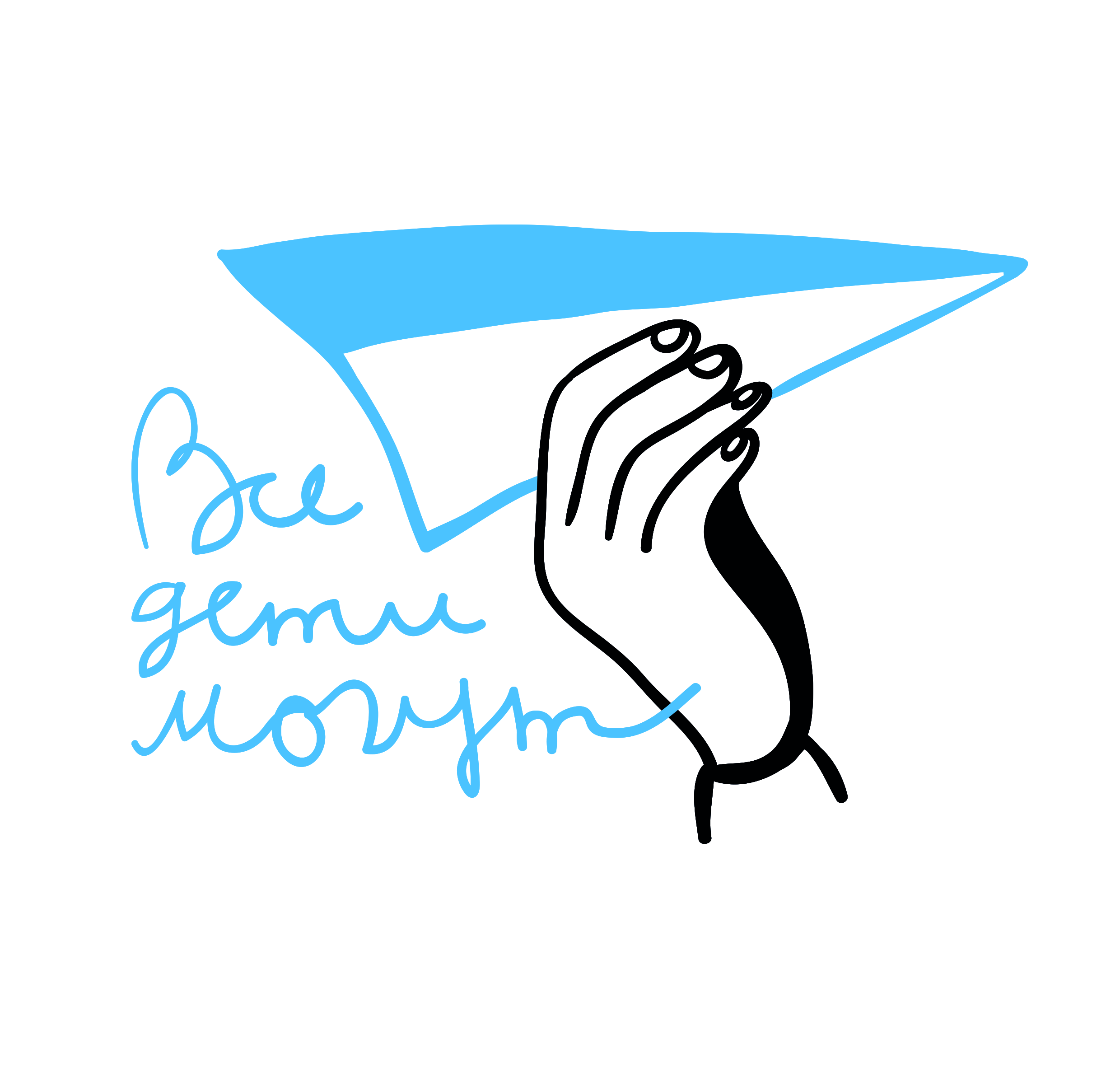 Автономная некоммерческая организация «Все дети могут»353902 г. Новороссийск, ул. Карьерная, д.21ИНН 7714060199/ КПП 231543001/ ОГРН 1027700568224www.vsedetimogut.ru8 963 3797603______________________________________________________________________________Дорогие друзья,Мы рады опубликовать наш отчет о поступлениях благотворительных пожертвований за ноябрь 2017 года.За ноябрь 2017 года на расчетный счет организации поступило 74073, 88 рублей.Спасибо вам большое!Нашими основными источниками пожертвований за прошедший период стали:средства от регулярных пожертвований проекта 1000 ДРУЗЕЙразовые пожертвования физических лиц через сайт www.vsedetimogut.ruРасшифровка собранных средств по благотворителям.Огромная благодарность всем, кто помогает нам поддерживать семьи, воспитывающие детей с тяжелыми и множественными нарушениями развития!С уважением,директор Ягодина Мария89633797603 / lepidoptera_ya@mail.ruДата поступленияБлаготворительСумма (без учета комиссии платежной системы)30.11.2017 23:25GEORGIY LARIONOV336,35RUB30.11.2017 22:40VLADIMIR GENERTSEV336,35RUB30.11.2017 18:15ALISA YANNAU336,35RUB30.11.2017 13:00ELENA ZAYSANOVA336,35RUB30.11.2017 9:35MOMENTUM R336,35RUB29.11.2017 21:43MARINA SMIRNOVA336,35RUB29.11.2017 12:45KRISTINA ANZHENKO961RUB29.11.2017 12:15VERA KOZHEMYAKINA336,35RUB29.11.2017 0:17SERGEI NEDAIVODIN336,35RUB28.11.2017 16:05MARINA CHERNYKH336,35RUB28.11.2017 11:24EVGENIIA SHESTSKOVA480,5RUB28.11.2017 11:05MARIA KICHAKOVA336,35RUB27.11.2017 21:33ROMAN ANDREEV336,35RUB27.11.2017 16:52OLGA MYNESCURTE336,35RUB26.11.2017 20:45MOMENTUM R336,35RUB26.11.2017 12:40GRINTCOVA144,15RUB24.11.2017 21:40A KHIBUKHINA480,5RUB24.11.2017 20:45KSENIYA DOROGINSKAYA336,35RUB24.11.2017 19:45ANNA AVAKUMOVAQ480,5RUB24.11.2017 18:07KAROLINA BERNACKA480,5RUB24.11.2017 13:10DMITRII DMITRIEV336,35RUB23.11.2017 21:50SVETLANA LOMOVSKAYA336,35RUB23.11.2017 21:20ALEKSANDR NEZHDANOV336,35RUB23.11.2017 18:40ANDREY SAFONOV336,35RUB23.11.2017 17:05SVETLANA ZHULYANOVA336,35RUB22.11.2017 15:48ANNA POMOGAEVA336,35RUB22.11.2017 12:00SOFYA STRELTSOVA336,35RUB22.11.2017 0:35ANNA NATALCHUK336,35RUB21.11.2017 23:55DARYA KUZMENKO336,35RUB21.11.2017 18:45EVGENY PERTSEV336,35RUB21.11.2017 18:40NATALYA KUZNETSOVA336,35RUB21.11.2017 17:40VIOLETTA KASAPCHUK336,35RUB21.11.2017 14:35E SKORICHENKO336,35RUB20.11.2017 15:25A. ZAPOROZHETS336,35RUB20.11.2017 12:25VIKTORIYA MANNINEN720,75RUB20.11.2017 6:10ALEKSANDRA EVDOKIMOVA336,35RUB19.11.2017 22:37SERGEY KOVALENKO1441,5RUB19.11.2017 21:25EKATERINA KUROKHTINA336,35RUB19.11.2017 14:45ALEXEY FOMIN336,35RUB19.11.2017 14:10ELENA BONDAREVA336,35RUB19.11.2017 12:25ALLA MOSKVICHEVA336,35RUB19.11.2017 9:35ANASTASIA TARSAKOVA336,35RUB18.11.2017 18:15A ZHIKHAREVA336,35RUB18.11.2017 16:50ANNA CHAGINA336,35RUB18.11.2017 15:25YULIYA BELKOVA336,35RUB18.11.2017 13:50NATALYA KRAGEL336,35RUB18.11.2017 11:05IRINA BORODULINA336,35RUB17.11.2017 23:45VERA BUDILSKYA336,35RUB17.11.2017 22:50DARYA NEFEDOVA336,35RUB17.11.2017 21:55EVGENY GORBENKO336,35RUB17.11.2017 21:09RUSLANA GETMAN336,35RUB17.11.2017 20:40EVGENIA KLYUEVA192,2RUB17.11.2017 20:30MARINA SYROVATKO336,35RUB17.11.2017 12:30NINA336,35RUB17.11.2017 11:09ILYA KANAKIDI9610RUB16.11.2017 16:32SHAYMUKHAMETOVA A96,1RUB16.11.2017 10:40ANGELINA DAKHNO336,35RUB15.11.2017 21:30DARYA YAKOVLEVA336,35RUB15.11.2017 21:30DARYA YAKOVLEVA336,35RUB15.11.2017 17:35ALEXANDRA MELNIKOVA336,35RUB15.11.2017 16:00OLGA ZUBKOVA336,35RUB15.11.2017 8:32ELENA SAMOYLOVA336,35RUB14.11.2017 21:11TATYANA GORDEEVA19220RUB13.11.2017 17:50RAISA MELNIK336,35RUB13.11.2017 13:07DIANA CHUKHRIY336,35RUB13.11.2017 13:00IRINA TEREZ336,35RUB13.11.2017 12:45E RAKOVA-BLAGOVESHCH336,35RUB13.11.2017 10:00NIKOLAI TULYAKOV336,35RUB12.11.2017 22:25SVETLANA ERMOLENKO336,35RUB12.11.2017 21:48E TIMOKHINA317,13RUB12.11.2017 21:44ANNA KOVALENKO3844RUB12.11.2017 20:40GALINA PEDAY480,5RUB12.11.2017 8:25IRINA ZABRODINA336,35RUB11.11.2017 21:42SVETLANA PEKAR336,35RUB11.11.2017 16:25OLGA VASILEVA336,35RUB11.11.2017 14:44GALINA SAFIULLINA961RUB10.11.2017 18:05ANTON SVIRIDENKO336,35RUB10.11.2017 17:10ANNA KUBRAKOVA961RUB10.11.2017 16:45FILIPPOV DMITRIY336,35RUB10.11.2017 14:07JULIA MURATOVA336,35RUB10.11.2017 12:30SVETLANA CHERNOVA96,1RUB10.11.2017 9:02MARIA AKULOVA336,35RUB09.11.2017 17:35ANASTASIIA KOLOSOVA336,35RUB09.11.2017 17:17OLGA KLYUSHINA336,35RUB08.11.2017 14:32OLESYA BALABANOVA336,35RUB08.11.2017 11:17ARTEMMALISHEVSKII336,35RUB08.11.2017 10:35ALEKSANDR KITAEV336,35RUB08.11.2017 10:15ALEKSANDRA BALASHOVA96,1RUB08.11.2017 7:00TATYANA GORDEEVA961RUB08.11.2017 0:03VIKTORIA FILKINA336,35RUB07.11.2017 22:20YULIYA ZABIROVA336,35RUB07.11.2017 11:50ANNA MALYGINA336,35RUB07.11.2017 8:50VASILII STAROSTIN480,5RUB06.11.2017 22:30ANASTASIA TARSAKOVA336,35RUB06.11.2017 19:25NATALIA KIRDIS336,35RUB06.11.2017 18:52KONOGRAY OLGA336,35RUB06.11.2017 17:40KARSAEVA OLGA336,35RUB06.11.2017 14:55ALESYA KLEVTSOVA192,2RUB06.11.2017 12:00UNEMBOSSED NAME961RUB05.11.2017 22:15ANASTASIIA KURENKOVA336,35RUB05.11.2017 15:20MARIA TEPLIK480,5RUB05.11.2017 14:55NATALIA TKATCHENKO336,35RUB05.11.2017 11:55OKSANA ZELENSKAYA96,1RUB04.11.2017 17:25NADEZHDA ZHOLOBKO336,35RUB04.11.2017 10:30OLESYA TITKOVA96,1RUB03.11.2017 23:30NATALYA NIKOLAEVA336,35RUB03.11.2017 22:56OLGA FIRSOVA336,35RUB03.11.2017 11:00GALIK EKATERINA336,35RUB03.11.2017 10:05PAVEL KOZLOV480,5RUB02.11.2017 18:52EVGENY STARIKOV336,35RUB02.11.2017 12:38KONSTANTIN EROKHIN336,35RUB02.11.2017 10:30IRINA MOROZOVA336,35RUB01.11.2017 16:40ANNA LIAPUNOVA336,35RUB01.11.2017 16:35ANNA MINAEVA336,35RUB